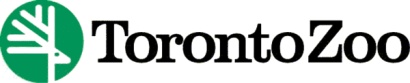 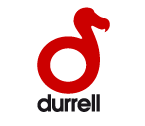 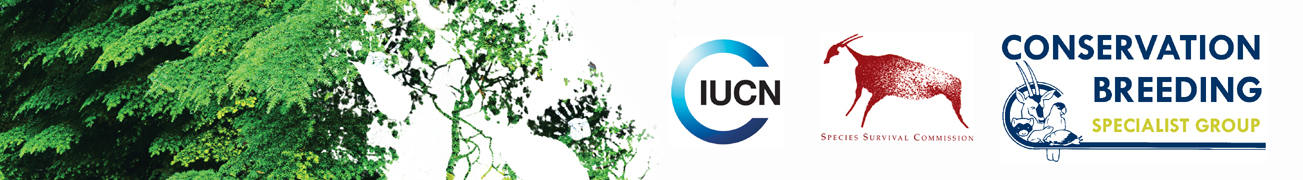 Facilitation and Communication Skills Training CourseToronto Zoo, Toronto, Ontario, CanadaApril 11 – 14, 2016Course DescriptionCBSG is an international conservation organization whose mission is to "transform passionate commitment to wildlife into effective conservation". Through our experience conducting over 200 conservation assessments and population viability analysis workshops, we have repeatedly found the need for expert facilitation skills, group dynamics instruction, and conflict resolution training. This four-day interactive course will provide conservation program managers with an opportunity to learn and practice essential facilitation skills, including decision making, team formation and management, conflict resolution, communication skills, consensus building, and cross-cultural sensitivity. The course will include lectures, case studies, and significant time to practice facilitation skills. This course is being hosted by the Toronto Zoo and co-organized by CBSG, CBSG North America, and the Toronto Zoo.Potential ParticipantsThis course is targeted toward those wanting to develop the skills necessary to facilitate successful conservation planning. Not only will participants be able to apply these newly developed skills within their own professional fields, but we hope this training course will increase the pool of experienced facilitators who may contribute to future CBSG workshops. Participation is limited to 20 individuals.InstructorsOnnie Byers, Ph.D., IUCN SSC Conservation Breeding Specialist GroupJamie Copsey, Durrell Wildlife Conservation TrustAnne Baker, Ph.D., CBSG North AmericaDatesThis course will be held 11-14 April 2016. Participants should plan to arrive on the evening of 10 April. The course will finish at 5:00 pm on 14 April. Participants are asked to remain through the end of the course. Logistics/CostsThe course fee (US$700 early registration until 11 March; US$750 after 11 March) will cover all course materials, breakfasts and lunches during the 4-day course, and transport from the hotel to the zoo and return each day. Transportation to and from Toronto and lodging are the responsibility of the participant and are not included in the course fee. Hotel rates should run approximately CA$94/night. Further information about the hotel and reservations will be provided upon confirmation of your registration.RegistrationPlease return completed registration forms to Elizabeth Townsend, elizabeth@cbsg.org. Payment is due upon registration.CBSG Facilitation and Communication Training CourseREGISTRATION FORM11-14 April 2016 Venue: Toronto Zoo, Toronto, ON, CanadaYes, I would like to participate in the Facilitation and Communication Training course. RegistrationBelow please provide your: 	Name:Title:Institution:City, State, and Email address:Please indicate:  Your current occupation/position How you plan to use the skills acquired in this courseAny dietary restrictions you haveCourse feeThe early registration fee (until 11 March 2016) for the course is US$700; after 11 March the fee is US$750. This fee includes all course materials, breakfasts and lunches during the 4-day course, and transport from the hotel to the zoo and return each day. Transportation to and from Toronto and lodging are the responsibility of the participant and are not included in the course fee. Hotel rates should run approximately CA$94/night. Further information about hotel reservations will be provided upon confirmation of your registration.Your course fee can be mailed to:	CBSG	Attn. Elizabeth Townsend	12101 Johnny Cake Ridge Road	Apple Valley, MN 55124 USAChecks made payable to “CBSG” are preferred; please note on the check that it is payment of registration fees for the “Toronto Facilitation Course”. If you cannot pay by check, please contact Elizabeth Townsend (elizabeth@cbsg.org) for alternate arrangements. Cancellation PolicyCourse registration cancellations prior to 11 March will be refunded minus a $50 processing fee; no reimbursement for cancellations after 11 March except in extreme circumstances.Please return the completed form to Elizabeth Townsend, elizabeth@cbsg.orgThank you and we look forward to seeing you in Toronto!